LATVIJAS REPUBLIKA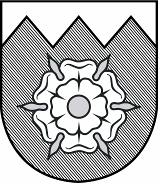 TUKUMA  NOVADA  DOMESAIMNIECĪBAS UN UZŅĒMĒJDARBĪBAS VEICINĀŠANAS KOMITEJASĒDES DARBA KĀRTĪBATukumā2015.gada 9.decembrī					plkst.13:301. Par saistošo noteikumu „Par grozījumiem „Par pašvaldības palīdzību daudzdzīvokļu dzīvojamo māju īpašniekiem vai dzīvokļu īpašniekiem energoefektivitātes pasākumu veikšanai dzīvojamā mājā vai dzīvojamai mājai piesaistītā zemesgabala labiekārtošanai Tukuma novadā” apstiprināšanu.	ZIŅO: Ģ.Ruģelis2. Par nedzīvojamo telpu iznomāšanu.	ZIŅO: D.Šmite3.Par pašvaldības 2016.gada budžeta projektu (nosūtīts atsevišķi).ZIŅO: L.DzalbeKomitejas priekšsēdētājs 						A.Volfs...§.Par saistošo noteikumu „Par grozījumiem Tukuma novada Domes 25.03.2010. saistošajos noteikumos Nr.10 „Par pašvaldības palīdzību daudzdzīvokļu dzīvojamo māju īpašniekiem vai dzīvokļu īpašniekiem energoefektivitātes pasākumu veikšanai dzīvojamā mājā vai dzīvojamai mājai piesaistītā zemesgabala labiekārtošanai Tukuma novadā” apstiprināšanuIesniegt izskatīšanai Domei šādu lēmuma projektu:1. Apstiprināt saistošos noteikumus Nr.... „Par grozījumiem Tukuma novada Domes 25.03.2010. saistošajos noteikumos Nr.10 „Par pašvaldības palīdzību daudzdzīvokļu dzīvojamo māju īpašniekiem vai dzīvokļu īpašniekiem energoefektivitātes pasākumu veikšanai dzīvojamā mājā vai dzīvojamai mājai piesaistītā zemesgabala labiekārtošanai Tukuma novadā”” (pievienoti).2. Saistošos noteikumus Nr.... „Par grozījumiem Tukuma novada Domes 25.03.2010. saistošajos noteikumos Nr.10 „Par pašvaldības palīdzību daudzdzīvokļu dzīvojamo māju īpašniekiem vai dzīvokļu īpašniekiem energoefektivitātes pasākumu veikšanai dzīvojamā mājā vai dzīvojamai mājai piesaistītā zemesgabala labiekārtošanai Tukuma novadā”triju darba dienu laikā pēc to parakstīšanas nosūtīt atzinuma sniegšanai Vides aizsardzības un reģionālās attīstības ministrijai elektroniskā veidā parakstītu ar drošu elektronisko parakstu, kas satur laika zīmogu.3. Noteikt, ka saistošie noteikumi Nr.... „Par grozījumiem Tukuma novada Domes 25.03.2010. saistošajos noteikumos Nr.10 „Par pašvaldības palīdzību daudzdzīvokļu dzīvojamo māju īpašniekiem vai dzīvokļu īpašniekiem energoefektivitātes pasākumu veikšanai dzīvojamā mājā vai dzīvojamai mājai piesaistītā zemesgabala labiekārtošanai Tukuma novadā” stājas spēkā nākamajā dienā pēc to pilna teksta publicēšanas Domes bezmaksas informatīvajā izdevumā „Tukuma Laiks”.4. Saistošos noteikumus Nr.... „Par grozījumiem Tukuma novada Domes 25.03.2010. saistošajos noteikumos Nr.10 „Par pašvaldības palīdzību daudzdzīvokļu dzīvojamo māju īpašniekiem vai dzīvokļu īpašniekiem energoefektivitātes pasākumu veikšanai dzīvojamā mājā vai dzīvojamai mājai piesaistītā zemesgabala labiekārtošanai Tukuma novadā”4.1. publicēt Tukuma novada Domes bezmaksas informatīvajā izdevumā „Tukuma Laiks”;4.2. publicēt pašvaldības tīmekļa vietnē www.tukums.lv;4.3. izvietot pieejamā vietā Domes ēkā un pagastu pārvaldēs.Nosūtīt:-VARAM - el-Adm.nod.-Komunālā Nod..-pag. pārv._____________________________________Sagatavoja Komunālā nod. (A.Kasilova)Saistošo noteikumu „Par grozījumiem Tukuma novada Domes 25.03.2010. saistošajos noteikumos Nr.10 „Par pašvaldības palīdzību daudzdzīvokļu dzīvojamo māju īpašniekiem vai dzīvokļu īpašniekiem energoefektivitātes pasākumu veikšanai dzīvojamā mājā vai dzīvojamai mājai piesaistītā zemesgabala labiekārtošanai Tukuma novadā”paskaidrojuma rakstsAPSTIPRINĀTI										ar Tukuma novada Domes ______                                                                                                                     	lēmumu (prot. Nr.__,__.§.) SAISTOŠIE NOTEIKUMITukumā2015.gada__._______                                                                                           Nr.(prot. Nr.__.___.§.)Par grozījumiem Tukuma novada Domes 25.03.2010.saistošajos noteikumos Nr.10 „Par pašvaldības palīdzību daudzdzīvokļu dzīvojamo māju īpašniekiem vai dzīvokļu īpašniekiem energoefektivitātes pasākumu veikšanaidzīvojamā mājā vai dzīvojamai mājai piesaistītā zemesgabala labiekārtošanai Tukuma novadā”								Izdoti saskaņā ar likuma „Par palīdzību dzīvokļa jautājumu risināšanā” 27.2panta otrās daļas 4. un 5.punktuIzdarīt Tukuma novada Domes 25.03.2010.saistošajos noteikumos Nr.10 „Par pašvaldības palīdzību daudzdzīvokļu dzīvojamo māju īpašniekiem vai dzīvokļu īpašniekiem energoefektivitātes pasākumu veikšanai dzīvojamā mājā vai dzīvojamai mājai piesaistītā zemesgabala labiekārtošanai Tukuma novadā” (turpmāk – noteikumi) šādus grozījumus: 1.1. izteikt noteikumu 4.punktu šādā redakcijā:„4.Darbu veikšanas dokumentu iesniegšana un izskatīšana tiek veikta atbilstoši spēkā esošajiem Latvijas Republikas normatīvajiem aktiem. 1.2. izteikt noteikumu 6.punktu šādā redakcijā:	„6.Daudzdzīvokļu dzīvojamo ēku energoefektivitātes veicināšanai pašvaldības līdzfinansējums tiek piešķirts līdz 25% no tāmes vērtības, bet ne vairāk kā 10 000 euro uz vienu objektu.”	1.3. izteikt noteikumu 7.punktu šādā redakcijā:„7. Zemesgabalu labiekārtošanai pašvaldības līdzfinansējums tiek piešķirts līdz 50% no tāmes vērtības, bet ne vairāk kā 3000 euro uz vienu objektu.”Noteikumi, kurus grozaLATVIJAS REPUBLIKATUKUMA  NOVADA  DOMEReģistrācijas  Nr.90000050975Talsu iela 4, Tukums, Tukuma novads, LV-3101, tālrunis 63122707, fakss 63107243, mobilais tālrunis 26603299, 29288876www.tukums.lv      e-pasts: dome@tukums.lv         APSTIPRINĀTI									ar Tukuma novada Domes 01.07.2010.									lēmumu (prot.Nr.7, 4.§.) 									Ar grozījumiem, kas izdarīti ar 									Tukuma novada Domes lēmumiem:-24.10.2013. (prot.Nr.15, 9.§.),- 27.03.2014. (prot.Nr.3, 3.§.),- ...12.2015. (prot.Nr.., §.)SAISTOŠIE NOTEIKUMITukumā2010.gada 25.martā						                             	Nr.10		                 	     (prot.Nr.3, 5.§.) Par pašvaldības palīdzību daudzdzīvokļu dzīvojamo māju īpašniekiem vai dzīvokļu īpašniekiem energoefektivitātes pasākumu veikšanai dzīvojamā mājā vai dzīvojamai mājai piesaistītā zemesgabala labiekārtošanai Tukuma novadāIzdoti saskaņā ar likuma „Par palīdzību dzīvokļa jautājumu risināšanā” 27.2panta otrās daļas 4. un 5.punktuNoteikumos lietoto terminu skaidrojums:Zemesgabalu labiekārtošana - daudzdzīvokļu dzīvojamām ēkām piegulošās teritorijas braucamās daļas un gājēju ietves asfalta seguma ieklāšana vai bruģēšana un bērnu laukumu iekārtošana.Viens īpašums - zemesgrāmatā reģistrēts nekustamais īpašums (zeme ar visām uz tās atrodošām ēkām un būvēm) ar kopēju adresi.1. Saistošie noteikumi nosaka kārtību, kādā Tukuma novada Dome (turpmāk - Dome) piedalās ar līdzfinansējumu palīdzības sniegšanā daudzdzīvokļu dzīvojamo māju (turpmāk – māja) īpašniekiem vai dzīvokļu īpašniekiem energoefektivitātes pasākumu veikšanai dzīvojamā mājā vai dzīvojamai mājai piesaistītā zemesgabala labiekārtošanā.2. Saistošie noteikumi attiecas uz tām daudzdzīvokļu dzīvojamām mājām, kurās ir ne mazāk kā 5 dzīvokļi.3. Nepieciešamos dokumentus mājas īpašnieks vai apsaimniekotājs iesniedz Domei katru gadu līdz 15.oktobrim.4. Darbu veikšanas dokumentu iesniegšana un izskatīšana tiek veikta atbilstoši Ministru kabineta 1997.gada 1.aprīļa noteikumiem Nr.112 „Vispārīgie būvnoteikumi”.  	4. Darbu veikšanas dokumentu iesniegšana un izskatīšana tiek veikta atbilstoši spēkā esošajiem Latvijas Republikas normatīvajiem aktiem.            	Ar grozījumiem, kas izdarīti ar Tukuma novada Domes ...12.2015. lēmumu (prot.Nr...., ..§.)5. Līdzfinansējums tiek piešķirts šādā kārtībā:5.1 novada Domē, pagastu pārvaldē jāiesniedz iesniegums par naudas līdzekļu piešķiršanu 1.punktā minētajiem darbiem, norādot īpašuma adresi, plānotos darbus un to izmaksas. Iesniegumam tiek pievienota sertificēta speciālista sastādīta veicamo darbu tāme. Ja tiek veikta zemesgabala labiekārtošana, iesniegumam jāpievieno arī zemesgabala labiekārtojuma skiču projekts;5.2. iesniegtos dokumentus izskata Tukuma novada būvvaldē (turpmāk – Būvvalde) un dod slēdzienu par plānoto darbu lietderību. Pamatojoties uz Būvvaldes slēdzienu, Domes Komunālā nodaļa, pagastos - pagastu pārvalde sagatavo jautājumu izskatīšanai Domes Saimniecības un uzņēmējdarbības veicināšanas komitejā, pēc kuras jautājumu virza apstiprināšanai Domes sēdē.6. Daudzdzīvokļu dzīvojamo ēku energoefektivitātes veicināšanai pašvaldības līdzfinansējums tiek piešķirts līdz 25% no tāmes vērtības, bet ne vairāk kā 4268,61 euro uz vienu objektu.	 6. Daudzdzīvokļu dzīvojamo ēku energoefektivitātes veicināšanai pašvaldības līdzfinansējums tiek piešķirts līdz 25% no tāmes vērtības, bet ne vairāk kā 10 000 euro uz vienu objektu.” Ar grozījumiem, kas izdarīti ar Tukuma novada Domes 24.10.2013. lēmumu (prot.Nr.15, 9.§.) 	Ar grozījumiem, kas izdarīti ar Tukuma novada Domes ...12.2015. lēmumu (prot.Nr...., ..§.)7. Zemesgabalu labiekārtošanai pašvaldības līdzfinansējums tiek piešķirts līdz 50% no tāmes vērtības, bet ne vairāk kā 7114,36 euro uz vienu objektu.7. Zemesgabalu labiekārtošanai pašvaldības līdzfinansējums tiek piešķirts līdz 50% no tāmes vērtības, bet ne vairāk kā 3000 euro uz vienu objektu. 	Ar grozījumiem, kas izdarīti ar Tukuma novada Domes 24.10.2013. lēmumu (prot.Nr.15, 9.§.) 	Ar grozījumiem, kas izdarīti ar Tukuma novada Domes ...12.2015. lēmumu (prot.Nr...., ..§.)7.1 Daudzdzīvokļu māju dzīvokļu īpašnieki, kuri piesaistījuši Eiropas Savienības fondu vai citu finansējumu ēku energoefektivitātes uzlabošanai un šos projektus īstenojuši, var saņemt Domes līdzfinansējumu līdz 100 %, bet ne vairāk kā 30 000 euro, pagalma labiekārtošanas darbu (brauktuves, gājēju ietves un automašīnu stāvlaukumu) veikšanai.  	Ar grozījumiem, kas izdarīti ar Tukuma novada Domes 27.03.2014. lēmumu (prot.Nr.3,3.§.)8. Par līdzfinansējuma piešķiršanu energoefektivitātes pasākumu veikšanai vai zemesgabala labiekārtošanai, termiņiem, kvalitāti, samaksas kārtību, u.c. tiek noslēgts līgums starp Domi un mājas īpašnieku (apsaimniekotāju).9. Pēc darbu pabeigšanas izpildītos darbus novērtē Būvvalde.10. Ja darbi izpildīti pienācīgā kvalitātē, tiek parakstīts darbu pieņemšanas-nodošanas akts. Pēc tā parakstīšanas mājas īpašnieks (apsaimniekotājs) iesniedz Domē izpildīto darbu kalkulāciju un rēķinu pašvaldības līdzfinansējuma daļas saņemšanai.11. Veikto darbu ilgums nedrīkst pārsniegt piecus mēnešus no līguma parakstīšanas brīža, pretējā gadījumā līdzfinansējums netiek piešķirts.12. Pamatojoties uz mājas īpašnieka (apsaimniekotāja) motivētu iesniegumu, Būvvalde darbu veikšanas ilgumu vai finansējamo darbu apjomu var mainīt.13. Līdzfinansējumu par mājas energoefektivitātes pasākumu veikšanu vai zemesgabala labiekārtošanu vienai mājai var piešķirt tikai vienu reizi kalendārajā gadā.14. Līdzfinansējums tiek piešķirts iesniegumu iesniegšanas secībā. Ja kalendārajam gadam budžetā piešķirtie līdzekļi ir izlietoti, apstiprinātais līdzfinansējums tiek izmaksāts nākošajā gadā.15. Līdzfinansējumu Dome piešķir budžetā šim mērķim paredzēto līdzekļu robežās.Domes priekšsēdētājs 		(personiskais paraksts) 				J.ŠulcsProjekts2.§Par nedzīvojamo telpu iznomāšanuIesniegt izskatīšanai Domei šādu lēmuma projektu: Sabiedrības ar ierobežotu atbildību „Alfa Union” valdes locekle Inna Tērauda  (reģistrācijas Nr.40003946608, juridiskā adrese Kuldīgas iela 70-52, Tukums, Tukuma novads) 03.11.2015. iesniegumā Nr.6673 lūdz pagarināt nedzīvojamās telpas Brīvības laukumā 18, Tukumā, nomas līgumu.Dome konstatē, ka 2010.gada 16.augustā ar SIA „Alfa Union” noslēgts nedzīvojamo telpu Brīvības laukumā 18, Tukumā, Tukuma novadā, nomas līgums Nr.2, par kopējo platību 4,4 m2. Nomnieks telpu izmantoto tūrisma un viesnīcu rezervēšanas pakalpojumu sniegšanai (ceļojumu organizēšana, dokumentu un vīzu noformēšana, viesnīcu rezervēšana). Nomas līguma termiņš beidzies 29.07.2015. Ar nomu saistītu parādu nav.Ministru kabineta 08.06.2010. noteikumu Nr.515 „Noteikumi par valsts un pašvaldību mantas iznomāšanas kārtību, nomas maksas noteikšanas metodiku un nomas līguma tipveida nosacījumiem” 87.punkts nosaka, ka „[...]Iznomātājam, ievērojot sabiedrības intereses un lietderības apsvērumus, ir tiesības pagarināt nomas līguma termiņu. Pagarinot nomas līguma termiņu, ievēro nosacījumus, ka nomas līguma kopējais termiņš nedrīkst pārsniegt likumā „Par valsts un pašvaldību finanšu līdzekļu un mantas izšķērdēšanas novēršanu” noteikto nomas līguma termiņu, izņemot šajos noteikumos minētos izņēmumus”.Pamatojoties uz likuma „Par pašvaldībām“ 21.panta pirmās daļas 27.punktu, Ministru kabineta 08.06.2010. noteikumu Nr.515 „Noteikumi par valsts un pašvaldību mantas iznomāšanas kārtību, nomas maksas noteikšanas metodiku un nomas līguma tipveida nosacījumiem” 7. un 87.punktu: 1. pagarināt nedzīvojamās telpas, ar kopējo platību 4,4 m2 Brīvības laukumā 18, Tukumā, Tukuma novadā, nomas līguma Nr.2 termiņu ar Sabiedrību ar ierobežotu atbildību „Alfa Union” līdz 28.07.2022,	2. noteikt nomas maksu 35,57 euro (bez PVN) mēnesī,3. atsevišķi no nomas maksas SIA „Alfa Union” jāveic maksa par elektroenerģiju saskaņā ar skaitītāja rādījumu,4. uzdot SIA „Tukuma nami”, līdz 11.01.2016 sagatavot vienošanos par izmaiņām 16.08.2010. nedzīvojamo telpu nomas līgumā Nr.2 ar Sabiedrību ar ierobežotu atbildību „Alfa Union”, nemainot pārējos līguma nosacījumus.Lēmumu var pārsūdzēt Administratīvajā rajona tiesā viena mēneša laikā no tā spēkā stāšanās dienas.  Nosūtīt:- Fin. nod., --Īp. nod., -Jur. nod., - izraksti- SIA „Tukuma nami”_________________________________Sagatavoja: Īpašumu nod. (D.Šmite)3.§.Par pašvaldības 2016.gada budžeta projektuIesniegt izskatīšanai visās pastāvīgajās komitejās šādu lēmuma projektu:Pieņemt zināšanai informāciju par pašvaldības 2016.gada budžeta projektu un tā sagatavošanas gaitu.Sagatavoja L.DzalbePaskaidrojuma raksta sadaļasNorādāmā informācija1. Projekta nepieciešamības pamatojums.Saistošie noteikumi nepieciešami, lai nosacījumi atbilstu pašlaik spēkā esošajiem normatīvajiem aktiem un veicinātu ēku energoefektivitātes pasākumu realizāciju un vides sakārtošanu novadā.2. Īss projekta satura izklāsts.Saistošie noteikumi paredz precizēt pašvaldības palīdzību daudzdzīvokļu dzīvojamo māju īpašniekiem vai dzīvokļu īpašniekiem energoefektivitātes pasākumu veikšanai dzīvojamā mājā vai dzīvojamai mājai piesaistītā zemesgabala labiekārtošanai, atbilstoši Tukuma novada Domes saistošajiem noteikumiem par Tukuma novada pašvaldības pamatbudžetu un speciālo budžetu attiecīgajā gadā.3. Informācija par plānoto projekta ietekmi uz pašvaldības budžetu.Pašvaldības palīdzība plānota saskaņā ar Tukuma novada Domes saistošajiem noteikumiem par Tukuma novada pašvaldības pamatbudžetu un speciālo budžetu attiecīgajā gadā.4. Informācija par plānoto projekta ietekmi uz uzņēmējdarbības vidi pašvaldības teritorijā.Projekts veicina uzņēmējdarbību būvniecībā un vides labiekārtošansa jomā, mazina sociālo spriedzi.5. Informācija par administratīvajām procedūrām.Administratīvajām procedūrām tiek pakļauta lēmuma pieņemšana, izpildes administrēšana un pārsūdzība.6. Informācija par konsultācijām ar privātpersonām.Konsultācijas ar privātpersonām, izstrādājot saistošos noteikumus, nav veiktas. Saistošo noteikumu projekts un tam pievienotais paskaidrojuma raksts pēc izskatīšanas Saimniecības un uzņēmējdarbības veicināšanas jautājumu komitejas sēdē publicēts pašvaldības mājaslapā internetā www.tukums.lv.